ACTIVIDAD  COOPERATIVAVistos los videos y documentos subidos por nuestra coordinadora se me ocurrió modificar una actividad que realizo con mi alumnado todos los jueves de forma individual.EL BINGODividí al alumnado en tres grupos de cinco componentes, les di a cada uno una bola de plastilina, todos debían estar atentos y cuando dijera un número del cartón que ell@s tenían debían de poner por orden la plastilina en el número. Hay alumnos que presentan una gran destreza en este juego, por el contrario otros se sienten más perdidos o no discriminan visualmente el número (yo los escribo en la pizarra), deben cooperar entre tod@s y estar atentos a los números que voy poniendo y deben ayudar al compañero si no identifica dicha cifra. Al final del juego gana el equipo que complete adecuadamente todo el cartón y se recompensa (con un dibujo o algún material) a todos los componentes del grupo. Surgieron algunos conflictos, algunos alumnos no ponían el trozo de plastilina o no estaban atentos y los demás miembros se lo recriminaban, intente que se ayudarán de manera correcta, empleando un tono adecuado.Muestro imágenes del juego.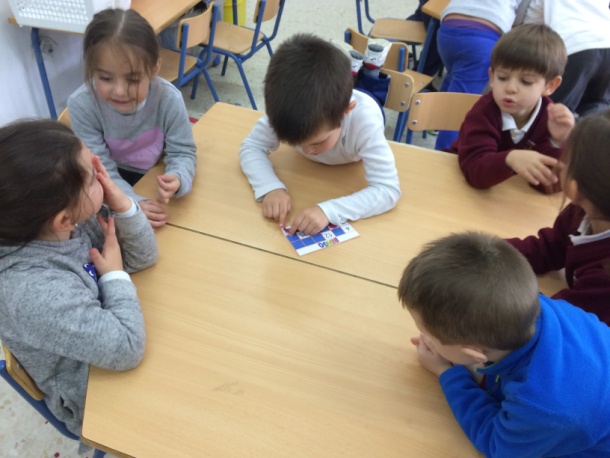 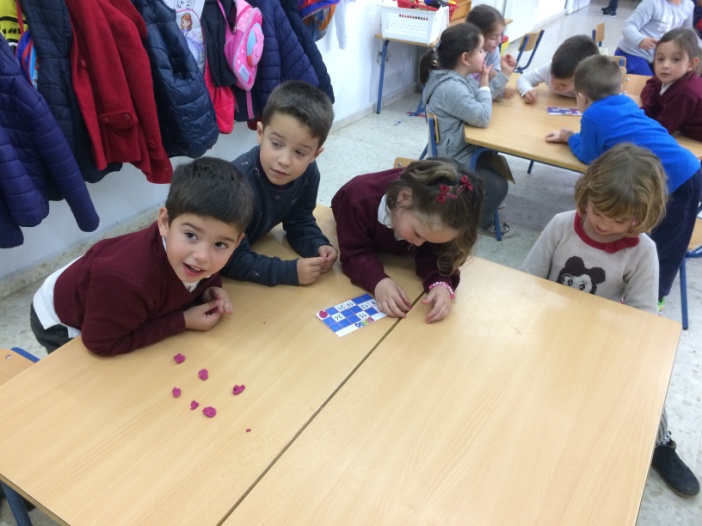 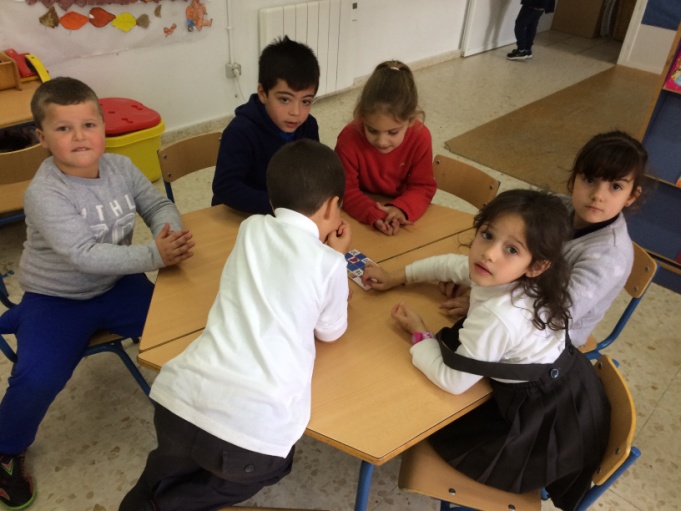 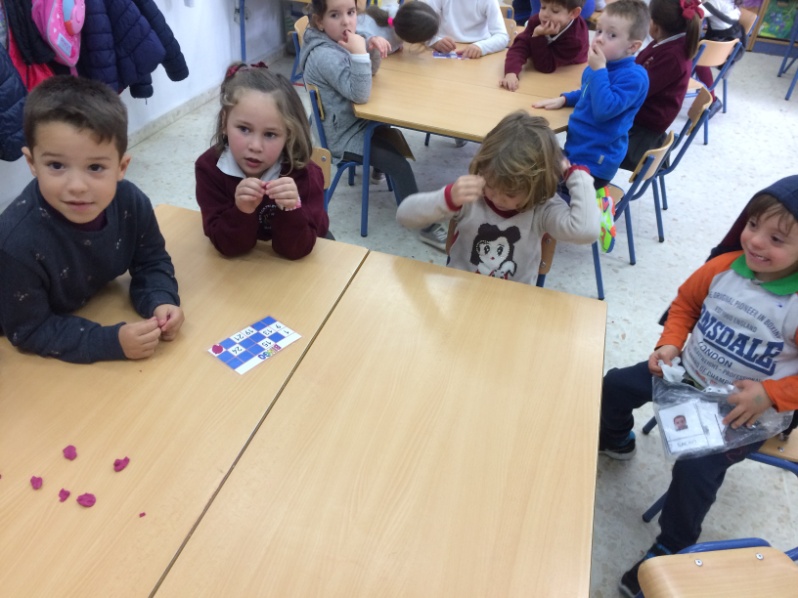 